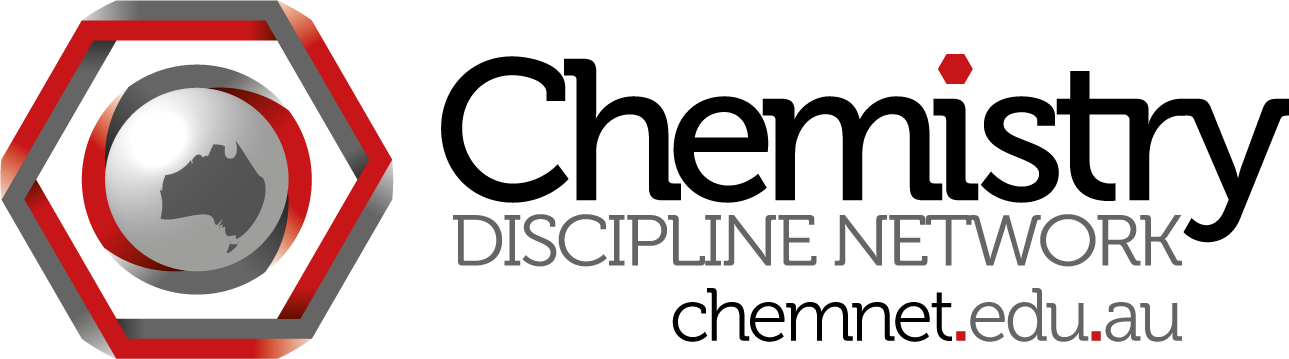 ChemNet skype meeting #3Wednesday Feb 29 at noon Brisbane time Attendees:Emma Bartle (UQ) emma-bartleSteph Beames (QUT) stephaniebeamesBob Bucat (UWA) bobbucatIan Jamie (UWS) ijamie01Gwen Lawrie (UQ) gwen.lawrie64Kieran Lim (Deakin) kieran_limMadeleine Schultz (QUT) madeleine.schultzFeng Wang (Swinburne) Feng_WangAusTony Wright (UQ) tony.wright56Lachlan Yee (SCU) lachlanhyMinutes:1. Reports from working groups website:forums up – use them!Need a calendar and member directorya place to upload docsI need to send Dan the excel sheet from James from Uniserve....Kieran can’t postmapping:underwayTLOs:working on itresources:need examples email to siggi2. ChemEd2012 in Adelaide:Please let me know if you plan to go, you could have the chemnet logo on your poster/slides.Not too late for an abstract (March 9)GwenIanTonyKieransend around slide MS to ask Dan about upload sectionsend around logo3. Special Issue AJEC:Call for submissions! MS to send to chemnetMauro to send call for papers around Chem Ed division4. Alternative meeting time? https://www.surveymonkey.com/s/2X23FDB5. RecognitionKieran: Authorship – all authors need to have a significant input into the current work – otherwise it is unethical (NHMRC guidelines).Not necessary that everybody be on every paper. Hard to define a significant input. Want to grow network, network will be the community of practice – work together on some things but not everything.Gwen: paper from Canada with percentages and type of contribution to be named author.Ian: ASELL – directors on paper but all who submitted then named in paper. Acknowledgements for those involved.Kieran: before anything submitted – one possibility is the lead author suggests content, asks for involvement, specifies required involvement for those who want to join in and be named as authorsTony: at the moment, at UQ says that contributers to a paper must indicate their significant contribution by signing a document indicating participation.6. Other businessBob and Tony and Gwen in RomeAnyone attending a conference should have a poster and flyers and report back –MS (these will be available on docs section of website)skype contact names shared above. If everyone adds each other, you can see pictures etc.MS to distribute progress reportScott Stewart UWA to be invitedNext meeting: Wed March 28